Evert Ray AnspaughJune 11, 1907 – March 8, 1908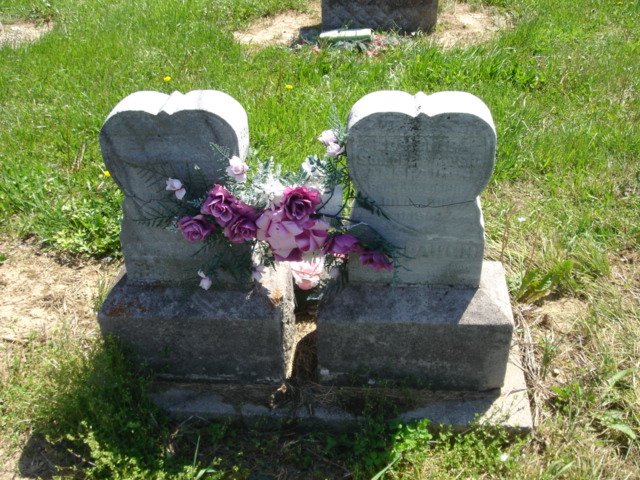 Photo by Cousin BeckyNo obit found at this time